Муниципальное бюджетное учреждение дополнительного образованияЦентр «Эдельвейс»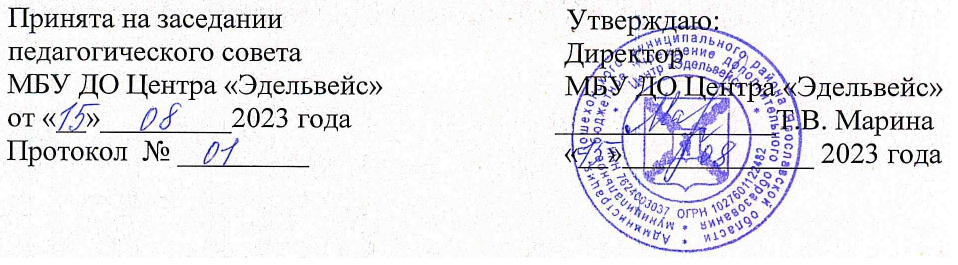 Художественная направленностьДополнительная общеобразовательнаяпрограмма«Я рисую этот мир»Возраст детей: 8-9 летСрок реализации: 1 годСоставитель программы: Смирнова Марина Юрьевна,педагог дополнительного образования г.Пошехонье, 2023Пояснительная запискаДополнительная общеобразовательная программа «Я рисую этот мир» разработана на основе примерных (типовых) дополнительных общеразвивающих общеобразовательных программ в области изобразительного искусства, учебно - методической литературы по направлению и содержанию программы; практического опыта разработчика данной программы. Нормативно - правовая основа проектирования дополнительной общеразвивающей программы   «Я рисую этот мир»: Федерального Закона от 289.12.2012г. № 273-ФЗ «об образовании в РФ».Федеральный Закон от 31 июля 2020 г. № 304-ФЗ «О внесении изменений в Федеральный закон «Об образовании в Российской Федерации» по вопросам воспитания обучающихся». Концепции развития дополнительного образования детей до 2030года (утверждена распоряжением Правительства Российской Федерации от 31 марта 2022 года №678-р).Cанитарно-эпидемиологическими требованиями к организациям воспитания и обучения, отдыха и оздоровления детей и молодежи (утв. Главным государственным санитарным врачом РФ от 28.09.2020 г. № 28).Приказ Министерства просвещения Российской Федерации  от 27 июля 2022 г. № 629 г. Москва «Об утверждении Порядка организации и осуществления образовательной деятельности по дополнительным общеобразовательным программам».Стратегические приоритеты в сфере реализации государственной программы Российской Федерации "Развитие образования" до 2030 года(в ред. Постановления Правительства РФ от 07.10.2021 № 1701).Стратегией развития воспитания в Российской 
Федерации на период до 2025 года, утвержденной постановлением 
Правительства РФ от 29.05.2015 г. № 996-р.Устав МБУ ДО Центра «Эдельвейс». Направленность программы – художественная. Вид деятельности в рамках программы – изобразительное искусство.  Приоритетное направление данной программы - создание условий для самореализации обучающихся, стимулирование их творческой и познавательной активности и развитие индивидуальных задатков и способностей. Программа ценна, прежде всего, своей гибкостью и возможностями тонкой адаптации к конкретному ребенку или конкретной группе детей. Программа позволяет работать как с новичками, так и с подготовленными талантливыми детьми, дает шанс заинтересовать и научить разных по подготовке и психологической ориентации обучающихся.Актуальность данной программы определяют, с одной стороны, потребности общества в креативных людях, с другой стороны, потребности детей в художественном творчестве и общении с единомышленниками.  Данная программа способна развить у детей индивидуальные качества (творческие способности, мыслительные навыки, познавательный и мотивационный компонент), навыки социального взаимодействия, повысить их культурный уровень через знакомство с изобразительным искусством, и с многообразием видов и форм существования, через бережное отношение ко всему живому и через сопереживание, так как в гонке решения экономических проблем люди забывают о существовании жизни самой природы.  Именно поэтому, сейчас одной из важнейших педагогических задач становится воспитание у детей обостренного чувства природы и стремления соблюдения заповеди «не навреди». Многообразие форм и красок, рождаемых природой, поражает воображение. Благодаря неповторимости и изящества каждой травинки, каждого живого существа, у любознательного и внимательного человека ежедневно есть возможность творить открытия. Удивительными могут быть не только экзотические страны, но и ландшафты нашей малой родины.Новизна программы «Я рисую этот мир» в том, что у детей будет формироваться  другое видение мира, отражающее значимость и взаимосвязь конкретных явлений природы. Через занятия изобразительной деятельностью дети будут учиться наблюдать, любить и беречь природу,  попытаются создать свои образы, передать свое настроение.Данная программа позволяет решать не только собственно обучающие задачи, но и создает условия для: формирования таких личностных качеств, как уверенность в себе, доброжелательное отношение к сверстникам, умение радоваться успехам других, способность работать в группе и проявлять лидерские качества.В целях организации непрерывного образовательного процесса по дополнительной общеобразовательной общеразвивающей программе «Я рисую этот мир» и для реализации её в полном объеме, в условиях исключающих очную форму обучения (в случае эпидемии, на время карантинных мероприятий) учебный процесс реализуется с применением дистанционных технологий. Дистанционные задания формируются в соответствии с учебно-тематическим и календарным планированием программы.Место реализации программы: МБУ ДО Центр «Эдельвейс».  Программа адресована детям в возрасте от 8 до 9 лет. Обучение по программе дает возможность расширить и дополнить образование детей в области изобразительного искусства. Срок реализации программы – 1 год. Программа рассчитана на 144 часа в год. Имеет общекультурный (базовый) уровень.Режим занятий: Занятия проходят 2 раза в неделю по 2 академических часа (СанПин 2.4.4.3172- 14). Процесс обучения строится в соответствии с принципами дифференцированного и индивидуального подходов. Количество детей в группе: от 8 до 12 человек. Прием детей для обучения по программе не требует специальной подготовки.  Форма обучения – очная. Особенности организации образовательного процессаУ детей в среднем возрасте продолжается процесс развития теоретического мышления в доступных для этого возраста формах (по словам Д. Б. Эльконина, «память становится мыслящей, а восприятие думающим»). Данный возраст характеризуется интеллектуальной и познавательной активностью, которая стимулируется учебно-познавательной мотивацией. Развитие и успешность ребёнка в большей степени будет зависеть не только от получения новых разнообразных знаний, новых сведений, но и от поиска общих закономерностей, и самое главное, от освоения самостоятельных способов добывания этих новых знаний.Содержание программы отличается наличием последовательных, логически выстроенных разделов и тем для изучения. В тематику занятий входит изображение различных картин окружающей жизни, иллюстрирование литературных произведений и изображение фантастических сюжетов и абстрактных композиций из различных материалов, изображение пластическими средствами объемных, рельефных, полу объемных форм и пространств, изображение предметов с натуры. Формы организации учебной деятельностиОсновной формой организации учебного процесса является учебное занятие: занятие в детском объединении, где наряду с объяснением нового материала обучающемуся ставится задача, где он проявляет весь свой творческий потенциал,  художественный вкус и авторство.Форма занятий:Групповая форма с индивидуальным подходомОбучение в мини-группахВозможно выстраивание индивидуальных образовательных маршрутов (см. Приложение 1)Дифференциация занятий:репродуктивном (самостоятельно) и творческом. Ребенок сам выбирает уровень выполнения работы.Виды занятий: - комбинированные занятия (сочетание различных видов работ: объяснение, закрепление, практические упражнения, проверка, подведение итогов; теоретическая часть, сообщение нового); - практические занятия (формирование и закрепление умений и навыков через выполнение творческих заданий, а также выполнения упражнений); - занятия-экскурсии (экскурсии в музеи города, на выставки); - занятие-вернисаж (проведение выставок детских работ); -занятие-любование (пленэр) (с целью выполнения зарисовок и развития познавательных и эмоциональных чувств, обогащения духовного мира ребенка через любование красотой окружающего мира: деревьев, цветов, травинки, веточки и т.д., проводятся на природе  (на реке, в парке, на лугу и др.). Основные педагогические принципы обучения, заложенные в программе. Принцип наглядности: в процессе обучения применяются иллюстрация, практические работы, реальные предметы и наглядные средства. Принцип доступности: доступность обучения определяется возрастными особенностями детей и зависит от их индивидуальных особенностей; зависит от организации учебного процесса, применяемых методов обучения и связана с условиями процесса обучения. Классические правила, сформулированные ученым – педагогом Я. А. Коменским: «от лёгкого к трудному, от известного к неизвестному, от простого к сложному».Принцип обучения и воспитания в коллективе: предполагает сочетание индивидуальных форм обучения с коллективным и групповым.Принцип управления деятельностью обучающихся: сочетание педагогического управления с развитием инициативы и самостоятельности детей. Принцип достижения успеха каждым ребенком согласно индивидуальным возможностям.Цель программы: выявление и развитие художественно-творческих способностей обучающихся, формирование у них устойчивого интереса к художественной деятельности.Задачи: познакомить с  теорией изобразительного (рисунок, живопись, композиция) и декоративного искусств;учить работать в различных техниках живописи,  графики и декоративно-прикладного искусства;формировать навык реалистичного изображения окружающего мира с натуры и по представлению.развивать художественно-творческие способности ребенка;развивать коммуникативную компетенцию через создание коллективных творческих проектов.воспитывать нравственные качества личности (трудолюбие, самостоятельность, ответственность, настойчивость, доброжелательность,  уважительное отношение к малой Родине, трепетное отношение к окружающей нас природе).Формировать потребность в творческом росте, саморазвитии, самоутверждении.Ожидаемый результатОбучающийся овладеет: Умением вести работу: от поиска композиционного решения в эскизе к работе в материале, использования документального и эскизного материала, собственных наблюдений, умение выделять главное и акцентировать это в готовых композициях;Умением работать с натуры; Развитым пространственным мышлением, наблюдательностью, зрительной памятью, вниманием, творческой фантазией, художественным воображением; Теоретическими знаниями в области изобразительного и  декоративно-прикладного искусства;  Развитым художественным  вкусом, аккуратностью, усидчивостью, трудолюбием, ответственностью при выполнении любой работы, целеустремлённостью и самостоятельность.Содержание программыУчебный планПланируемые результатыОбучающиеся будут знать:Основные законы, понятия и термины, правила и средства: живописи, рисунка и композиции, перспективы, стилизации.Основы изобразительной грамоты: последовательность изображения предметов простой и сложной форм и объектов окружающего мира, последовательность работы над композицией.Этапы работы в технике «Холодный батик».Этапы работы в технике « Витраж».  Обучающиеся будут уметь:Пользоваться художественными материалами и инструментами включая владение различными приёмами и техниками живописи, рисунка, композиции и декоративно-прикладного творчества.Строить предметы простой и сложной формы.Грамотно строить многоплановые композиции.Работать с натуры и по памяти (представлению, воображению).Стилизовать растительные и животные формы.Передавать форму, пропорцию, цвет, оттенки и особенность объектов деревянной  архитектуры.Выполнять работы в техниках: холодный батик и витраж.Содержание программыВводное занятие.Знакомство с программой детского объединения.  Художественные инструменты и материалы, правила их использования. Организация рабочего места, правилами поведения на занятиях. Входной контроль.  «Живопись»Теория: Понятие «Живопись» как вида изобразительного искусства. Живописные материалы и их особенности: краски, кисти, бумага, палитра и т. д.Цвет – главное средство передачи видимого. Основные, составные цвета. Дополнительные цвета,  составление сложных оттенков, путём смешения на палитре 2-3 красок. Переходные цвета, тёплые и холодные гаммы цветов, тёплые и холодные оттенки одного и того же цвета.Знакомство с различными видами акварельных техник: «А ля- прима», лессировки, смешанные техники: акварель+ тушь, гелевая ручка, чёрный фломастер; акварель+ масляная пастель. Технические приёмы, отличительные особенности.Знакомство с гуашевыми техниками и их спецификой.Колорит. Передача настроения и отношения через цвет – выразительность цветового решения.Нюанс, контраст, силуэт.Техника работы масляной пастелью. Особенности техники, характеристика масляных мелков, способы наложения штрихов.Техника работы сухой пастелью.Портрет, виды портретов. Строения лица человека, пропорции  фигуры человека.Натюрморт, цвет в натюрморте.Локальный цвет предметов, как основной цвет.Способы передачи объёма цветом.Понятие рефлекса в живописи.   Определение цветовых и тональных отношений в натюрморте, определение тепло-холодности цвета предметов.Способы «лепки» формы предметов цветом, передача материала предмета, фактурности технические особенности.Цветовой контраст, контраст тёплых и холодных оттенков цвета.Насыщенность и тон цвета.Технические приёмы техники «монотипия».Пленэр – рисование с натуры. Определение цветовой палитры пейзажа в зависимости от состояния природы.Практика:Практические задания направлены на изучение основных цветов, смешение и получение дополнительных цветов, самостоятельный поиск новых оттенков цвета; на развитие видеть и передавать в композициях изменения в цвете в зависимости от настроения, состояния природы, освещения, пространственной удалённости, передачу различных состояний природы.В практических заданиях  уделяется  внимание поиску теплых и холодных оттенков одного и того же цвета; насыщенность и тон цвета – тоновые и цветовые растяжки; составление сложных гамм цветов – родственные, контрастные, родственно-контрастные.Выполнение работ, используя виды акварельных техник: «А ля- прима», лессировки, смешанные техники: акварель+ тушь, гелевая ручка, чёрный фломастер; акварель+ масляная пастель. Выполнение работ в технике гуаши, выработка своей манеры исполнения.Выполнение работ в технике масляной пастели, сухой пастели (пейзажи, натюрморты, тематические композиции)На практических занятиях по портрету необходимо передача портретного сходства, индивидуальности образа, поиск художественно - выразительных средств. Совершенствование навыка работы с материалами живописи.В цветовом решении натюрморта передача особенностей локального цвета, его изменении по светотени; расколеровка дополнительных цветов на палитре; нахождение разных оттенков цветов на предметах (на свету, в полутени, в тени); влияние рефлексов (по светосиле и по оттенку).   Определение цветовых и тональных отношений в натюрморте.  Выполнение работ с применением техники «монотипия» (мини-этюды образов)Пленэр может быть интерактивным и с выходом в парк, не речку, на луг и т.д. Рисование несложных этюдов пейзажей, рисование и изучение конструкций деревьев, растений, архитектурных сооружений: домов, храмов.  «Графики»Теория: Виды графики, основные особенности графики.Художественные материалы графики: графитный карандаш, тушь, цветные карандаши, фломастеры, уголь, сепия, сангина. Особенности в их использовании.Рисунок как учебная работа и как самостоятельная творческая композиция.Линия, Штрих, пятно - основы языка графики, а так же неотъемлемая часть живописи, композиции, декоративно-прикладного искусства.Тон, точка схода, линия горизонта, перспектива, симметрия и ассиметрия.Геометрическая правильность построения куба в проекциях..Геометрическая правильность построения куба, шара; художественная выразительность выполнения рисунка. Соотношение размеров предмета, тона.При построении натюрморта: расположение предметов по отношению друг к другу. Определение общего строения группы предметов, нахождение отношения размеров одних предметов к другим. Поиски композиции натюрморта.Основы рисования портрета; основы строения лица человека; основы построения лица человека в разных ракурсах.Пропорции фигуры человека, основы рисования фигуры человека в состоянии покоя и в движении. Работа по схеме и таблицам построения частей лица и фигуры человека.  Линейное  построение сооружений в композиции. Правила построения архитектуры в перспективе, воздушная перспектива. Передача пространственности, проработка переднего плана, обобщённость дальнего с помощью линии, штриха, пятна.Пленэр:Цель зарисовок растений, животных, деревьев,   пейзажа с элементами архитектуры. Анализ построения. Правила выбора сюжета пейзажа (плановость), схема построения. Воздушная  перспектива. Практика: Выработка  навыков и умения грамотного расположения рисунка на плоскости листа бумаги.Применение правил построения предметов, определение положения предмета относительно листа бумаги с использованием знаний о  линейной  и воздушной перспективе.Последовательное ведение работы по рисунку.Выполнение необходимых правил при работе над рисунком: выбор положение листа по отношению к глазу рисующего (вертикаль, горизонталь), правильное использование графических материалов, наработка техники исполнения различными материалами графики.Конструктивное построение предметов относительно линии горизонта. Изображение поверхности предметов  с помощью светотени. Сравнение силы света и тени на поверхности предметов.Компоновка рисунка на листе. Конструктивное построение предметов простой и сложной формы, натюрморта: определение размеров предмета и группы предметов, построение отдельных частей, сравнение с целым. Правильность направления линий при штриховке, отработка различных приёмов штриховки,  показ тональных соотношений (усиление и ослабление тона). Объемное изображение предметов.Рисование с натуры, по наблюдению, по памяти, представлению.Выполнение композиций. Объемное изображение предметов живой и неживой природы.Выполнение зарисовок. Компоновка на листе, тоновая проработка, передача контраста между тоном фона и передним планом. Работа над техникой исполнения в различных материалах графики. «Композиция»Теория: Расширение и углубление знаний о композиции.Иллюстрирование. Понятие.Основные принципы построения композиции к сказкам. Значение и роль эскиза.Знакомство с книжной графикой «Буквица». Практика: Композиционные поиски.  Тональное и цветовое решение.  Выбор сюжета.  Работа с эскизами: разработка, дополнение деталями, объединение в композицию.Создание стилизованных образов. Декоративная переработка форм.Выполнение иллюстраций к сказке. «Декоративно-прикладное искусство»Теория:Виды декоративно-прикладного искусства.   Традиционные ремёсла Пошехонского края. «Гаютинская роспись» - особенности росписи. Отработка мотивов. Роспись разделочной доски в стиле «Гаютинка».Декоративно-прикладное искусство; стилизация, её значение, отличительные особенности и основные принципы; упрощение объёмной формы в плоскостную.Ритм, орнамент.Техника Дудлинг.Декоративный натюрморт, его значение.Законы построения декоративного натюрморта: стилизация формы, выделение главного в композиции, композиционное заполнение плоскости листа. Цветовое решение: различная гамма цветов (однотоновая, родственно-контрастная). Творческий поиск.Знакомство с техникой Батик. Знакомство с техникой Витраж. Практика:Выполнение Гаютинской росписи.При создании стилизованных образов деревьев, животных, птиц, используется образный язык графики.Выбор темы декоративного натюрморта, композиционные поиски, декоративная переработка форм, цветовое и тональное решение.Выполнение работ в технике холодный батик: стилизованные изображения живой натуры в различных вариациях (птицы, животные, рыбы, деревья, цветы и т.д.)«Пленэр»Теория: Понятие пленэр, краткосрочная зарисовка. Особенности работы художника в пленэре. Знакомство с особенностями зарисовок с натуры растений, деревьев, животных, архитектурных сооружений. Особенности зарисовок природы в пленэре.Практика: Зарисовки с натуры растений, деревьев, архитектурных сооружений, животных, пейзажные зарисовки различными материалами живописи и графики.Воспитательная работаУчастие в мероприятиях Центра «Эдельвейс», посещение музеев, выставок, экскурсии, встречи с местными художниками, посещение мастер-классов и др.Аттестация обучающихся Проведение входного, текущего, промежуточного и итогового контроля.Подготовка к конкурсамРаботу по подготовке к участию в конкурсах изобразительного творчества разного уровня.Итоговое занятие.Проверка знаний, умений и навыков через проведение устных викторин, опросов, тестов.Выполнение творческой композиции на заданную тему.Оформление выставки лучших работ.Календарный учебный графикРеализация дополнительной общеобразовательной (общеразвивающей) программы «Я рисую этот мир»Занятия, отведенные на пленэр могут переноситься на другие даты в связи с погодными условиями,  воспитательные мероприятия, подготовка к участию в конкурсах будут проводиться согласно плану мероприятий Центра «Эдельвейс», плану районных мероприятий и конкурсов.Условия реализации программыДля организации и осуществления педагогического процесса по данной программе необходима определенная материально техническая база. Помещение, должно отвечать санитарно - гигиеническим требованиям: оно должно быть достаточно светлое, просторное, проветриваемое. У каждого ребенка должно быть свое рабочее место и набор необходимых инструментов. Необходим шкаф для хранения материалов и незаконченных изделий, оборудования и методической литературы. Стенды для размещения методических пособий, образцов изделий. Стенды  для размещения готовых творческих работ обучающихся.  Литература:  Книги по изобразительному искусству, композиции работ  детей, альбомы с репродукциями картин художников прошлой эпохи и современников, Фото и видео материалы: презентации, фильмы и др.Таблицы: -  «Виды и жанры изобразительного искусства»- «Основные и дополнительные цвета, смешение цветов»- «Тёплые и холодные цвета»- «Пропорции лица человека»- «Хроматические и ахроматические цвета»- «Контрастные цвета»- «Цветовые растяжки»- «Этапы работы над натюрмортом» и др.Кадровое обеспечениеТребования к квалификации педагога дополнительного образования: высшее профессиональное образование или среднее профессиональное образование в области, соответствующей профилю кружка, секции, студии, без предъявления требований к стажу работы, либо высшее профессиональное образование или среднее профессиональное образование и дополнительное профессиональное образование по направлению "Образование и педагогика" без предъявления требований к стажу работы.Организационно-педагогические условия реализации программыОсобенностями проведения занятий по данной программе является не только особая последовательность разных задач обучения, но и педагогическая методика ведения занятий. Если в школе на занятиях изобразительным искусством учитель сначала рассказывает и последовательно показывает способы действий на каком-то образце, то, работая по данной программе, педагог ставит прежде всего творческую задачу, стимулируя ребенка к самостоятельному поиску пути ее решения, помогая при этом каждому раскрыть свой индивидуальный потенциал.Создание ситуаций успеха на занятиях по программе является одним из основных методов воздействия на эмоциональную сферу детей, представляет собой специально созданные педагогом учебные ситуации, в которых ребёнок добивается хороших результатов, что ведёт к возникновению у него чувства уверенности в своих силах и ощущения доступности самого учебного процесса. В ходе реализации программы создаются условия для художественного образования, эстетического воспитания, духовно-нравственного развития детей, овладения детьми духовными и культурными ценностями. Овладение художественной грамотой и обогащение обучающихся  практическими навыками происходит постепенно, от простого к сложному путем применения различных форм, методов и средств проведения занятий.Программа составлена в соответствии с возрастными возможностями и учетом уровня развития детей и согласно минимуму требований к уровню подготовки обучающихся. В работе с детьми занятие следует строить разнообразно, чтобы у обучающихся не пропал интерес к занятиям, чтобы меньше уставали. Объяснения и беседы должны чередоваться с просмотром сюжетов, фильмов, обсуждением репродукций, прослушиванием музыки, посещением   музеев, выполнением практических заданий, игр и викторин и др. Формы аттестации Приемлемыми формами для определения результативности усвоения программы «Я рисую этот мир» отражающие цели и задачи программы являются: творческая работа;  выставки; викторины; тестирование, анкетирование; беседы с детьми; анализ коллективных и индивидуальных творческих работ; наблюдение за детьми в процессе работы; конкурсы внутри объединения и учреждения; итоговые занятия после изучения каждой темы; промежуточная и итоговая диагностика (в конце полугодий).Итоговая диагностика проводится в форме творческого задания. Основным критерием в оценке рисунков является новое, оригинальное, придуманное, изобретённое и художественно оформленное. Методы отслеживания результативности: педагогическое наблюдение; педагогический анализ результатов тестирования, анкетирования, опрос,  выполнение творческих заданий, участие в выставках, мониторинг.Виды аттестации/контроля: - входной контроль, который выявляет исходный уровень подготовки обучающихся по определенному направлению;- текущий контроль, проводимый в ходе учебного занятия и закрепляющий знания по данной теме. Он позволяет детям усвоить последовательность технологических операций; - тематический контроль, который осуществляется периодически по мере прохождения новой темы, раздела и имеет целью систематизацию знаний обучающихся; - промежуточный контроль, который проводится в конце каждого года обучения в форме промежуточной аттестации. - итоговый контроль, проводится в конце учебного года. Цель его проведения - определение уровня усвоения программы каждым ребенком. Для закрепления полученных знаний и умений большое значение имеет коллективный анализ творческих работ. При этом отмечаются наиболее удачные решения, оригинальные подходы к выполнению задания, разбираются характерные ошибки. Контрольно-измерительные материалыМониторинг образовательных результатовОценочные материалы Система оценки результатов программы включает оценку знаний и навыков элементарного образования, оценку умений и навыков подготовки, оценку качества индивидуальной работы. Оценивается динамика личных достижений и удовлетворенности детей и родителей на основе анкетирования. Результативность деятельности детей оценивается также методом личной диагностики и экспресс - опросом. Оценка знаний и умений в результате деятельности детей проводится на каждом занятии (экспресс - опросы) и применяется, таким образом, метод личной диагностики результатов. Несомненно, что этот метод - наиболее ценный и точный. Он всегда позволяет педагогу чувствовать мгновенную отдачу и быстро реагировать на свои ошибки и просчеты. По мере выполнения работы проводятся выставки, где сами дети дают оценку той или иной работе. Ну и, конечно, оценкой достигнутого уровня является участие детей в выставках и конкурсах различных уровней. Результаты участия детей в конкурсах различных уровней фиксируются в журнале детского объединения. С целью выявления уровней обученности предлагается следующая градация: 1 уровень - репродуктивный с помощью педагога; 2 уровень - репродуктивный без помощи педагога; 3 уровень – продуктивный; 4 уровень – творческий. Педагогический контроль знаний, умений и навыков обучающихся в творческом объединении осуществляется в несколько этапов и предусматривает несколько уровней: Промежуточный контроль. Тестовый контроль, представляющий собой проверку репродуктивного уровня усвоения теоретических знаний с использованием карточек-заданий по темам изучаемого курса. Фронтальная и индивидуальная беседа. Игровые формы контроля. Промежуточный контроль предусматривает участие в конкурсах и выставках разного уровня: внутри Центра «Эдельвейс», районных, областных в области декоративно-прикладного творчества. Итоговый контроль. Итоговый контроль проводится в конце учебного года, где выводится средний показатель по каждому ребенку.Система оценивания результатов творчества: похвала за любую инициативу; выставка работ; награждение грамотами, дипломами. В системе оценивания разработаны папка-файл «Творческие достижения» обучающихся. Это документ, в котором отмечаются все инициативы, выполненные за учебный период и степень участия в воспитательных и развивающих мероприятиях. Методическое обеспечение  программыПрименения педагогических технологий в рамках занятий по данной программе:- здоровьесберегающие технологии  - игровые технологии;- проблемные технологии; - личностно – ориентированные технологии;- технологии развивающего обучения;- информационно-коммуникационные технологии.Методы обучения (по характеру познавательной деятельности):Метод проблемного обучения,Частично-поисковые и поисковые методыМетоды обучения в зависимости от роли обучающегося в процессе обучения:ИнтерактивныеМетоды по источнику передачи знаний:Словесные - рассказ, интерактивная беседа, дискуссия, лекция.Наглядные – иллюстрация, демонстрацияПрактические – упражнения, практические работы.Методы  художественно-эстетического воспитания :Метод поэтапных открытий: постепенность вживания в тему, раскрытие через переживание различных ее гранейМетод единства восприятия и созидания: любое эстетическое переживанию по поводу воспринимаемого  художественного произведения можно выразить в собственной художественно-творческой деятельностиМетод широких ассоциаций направлен на  творческую интерпретацию содержания художественного произведения. Каждый человек воспринимает художественное произведение субъективно, соотнося его с собственным жизненным опытом, общение же с искусством помогает достраивать этот опыт. Близок методу широких ассоциаций  метод актуализации личного опыта ребенкаАктивизировать деятельность ребенка, повысить его мотивацию к общению с искусством поможет метод индивидуальной и коллективной поисковой работы Необходимо направлять ребенка на выполнение любого  задания  учителя творчески, но творчество немыслимо без свободы, поэтому следующий метод – метод свободы в системе ограничений Использование метода диалогичности позволяет научить ребенка общаться с произведением искусства, вступать с ним в диалог, ибо общение с искусством всегда диалогичноДля активизации мышления используется метод сравнений, когда из веера возможностей разного решения проблемы ребенок может выбрать  однуДля активизации деятельности используется метод коллективных и групповых работМетоды воспитания: Метод убеждения – это воздействия словом и  делом на сознание и поведение обучающегося. В перечне приемов убеждения центральное место занимает объяснение (в форме рассказа, повествования, описания, наставления); разъяснение (в форме пояснении, выяснении, истолковании, рассуждении); совет (в форме четко изложенного требования, рекомендации или пожелания); просьба (высказывание в мягкой форме); приказ (категоричное требование)Метод упражнения – способ воздействия с помощью деятельности в сочетании со словом. Среди приемов необходимо выделить приучение и испытание. Созидающий метод упражнения всегда опирается на осознанное восприятие обучающимися действительностиМетод попечения – способ влияния на жизнь и деятельность обучающихся особым, участливым отношением. К наиболее характерным приемам относятся наблюдение, защита, помощь, утешение и др. Они направлены на то, чтобы создать обстановку комфортаМетод управления – метод воздействия на обучающихся средствами организации. К приемам прежде всего можно отнести планирование, поручение, обсуждение, предложение, приглашение, инструктирование и т.д.Метод поощрения – способ воздействия на сознание и поведение обучающегося привлекательными средствами. Среди приемов можно выделить доверие, ободрение, воодушевление, похвала, признание первенства, награда и т.дРекомендации по изучению некоторых тем и разделов программыПленэрУчебные занятия на открытом воздухе (пленэр) - неотъемлемая часть учебного процесса. При рисовании с натуры в условиях пленэра обучающимися осуществляется активная исследовательская деятельность, изучается окружающий мир, отрабатываются навыки работы с материалом.Во время занятий на природе дети собирают материал для работы над композицией, изучают особенности работы над пейзажем: законы линейной и воздушной перспективы, плановости, совершенствуют технические приемы работы с различными художественными материалами, знакомятся с работами художников-пейзажистов.Занятия по предмету «Пленэр» осуществляются в форме практических занятий на открытом воздухе.Техника холодного батикаТехника окраски ткани холодный батик это очень творческий и интересный процесс. Вы можете создать картину любой сложности на ткани. Все зависит от навыков и фантазии художника.  Материалы для холодного батика.   Обычно для батика используется шелк. Он идеально подходит для техники холодного батика. Но можно использовать и другие материалы, такие как хлопок или сатин, а в некоторых случаях вы можете использовать шерсть. Холодный батик лучше всего рисовать на ткани из натурального волокна.  Краски для холодного батика Красители для тканевой живописи в технике холодного батика это краски на водной основе. Существует широкий спектр производителей и большое разнообразие цветов, доступных на рынке. Для новичка удобнее сразу приобрести комплект красок с основными цветами. В процессе рисования вы можете смешивать краски и получать желаемые оттенки и цвета. Существуют красители для шелка и универсальные, которые подходят для любой ткани. Внимательно почитайте руководство по применению, прежде чем покупать краски! Все производители красителей для ткани указывают, какие материалы подходят для этой краски, независимо от того, устойчивы ли они к вымыванию воды и необходим ли метод фиксации. Резерв для холодного батика Резерв является основой для техники холодного батика. Резерв представляет собой полужидкое адгезивное вещество, которое отделяет окрашенные области на ткани. Существует прозрачный резерв, который затем можно смыть теплой водой и контурами разных цветов для окрашивания тканей, а также резерв, который становится частью изображения и фиксируется (устойчив к вымыванию) вместе с красителями. Кисти и губки для батика Для нанесения красителей на ткань вам понадобится: Контейнер с водой для мытья кистей Бумажные салфетки для сухих щёток Палитра для смешивания цветов. Процесс изготовления холодного батика Давайте рассмотрим основной принцип техники холодного батика. Этот метод довольно прост. Изображение переносится на ткань, очертания областей ткани резервируются, а затем ткань окрашивается. Важно помнить, что резерв и краски должны наноситься равномерно и аккуратно. Процесс в 6 шагов: 1. Выбор рисунка Вам нужно выбрать шаблон, который можно разделить на ограниченные замкнутые области одного цвета. Идеально подходят рисунки из детских раскрасок. 2. Перенос рисунка на ткань Рисунок переносится на ткань тканевым карандашом или исчезающим маркером, который затем смывается. Просто закрепите рисунок под своей тканью и обведите контуры. Если ткань толстая, лучше подсветить узор лампой. 3. Закрепление ткани на раме Возьмите раму соответствующего размера и прикрепите к ней ткань. Ткань должна быть прочно натянута, от этого зависит качество картины. 4. Нанесение резерва на ткань Заполните стеклянную трубку резервом или возьмите предварительно изготовленную контурную трубу с соответствующим диаметром сопла. Сначала попробуйте на кусочке ткани, плотно прижмите контурную трубу или стеклянную трубку к ткани. Помните, что наш резервный контур должен следовать шаблону равномерно и четко. Каждый цвет должен быть замкнут, чтобы предотвратить случайное просачивание краски. Высушите поверхность феном или просто подождите пока резерв высохнет. 5. Роспись батика красками Перед заливкой контуров вам необходимо проверить их на замкнутость. Чтобы сделать это, возьмите губку, пропитанную чистой водой с каплей шампуня и промокните область. Если вода не выходит за пределы контура, то все сделано правильно. В областях, где контур не был замкнут, снова нанесите резерв и снова проверьте целостность контура. 
Красители наносят кистью или ватным тампоном. Чтобы краска равномерно растекалась, смочите область заливки водой. 6. Фиксация красителя на батике Дайте вашей картине полностью высохнуть, затем ее можно снять с рамки. Возможно, вам придется поправить некоторые области. Ознакомьтесь с инструкциями производителя по фиксации красителя. Некоторые красители фиксируются путем глажки утюгом. Другие красители фиксируются феном или в духовке. 
Список литературыЛитература для педагогаБеда Г. В. Живопись  – М., 1986Беда Г. В. Основы изобразительной грамоты   – М., 1989Валентина Бялик «Пейзаж» Москва 2001 гВыготский Л.С. Воображение и творчество в детском возрасте.- М., 1991Изобразительное искусство и художественный труд./ Под ред. Н.Н. Йеменский  В.Н.   Мудрость   красоты:   о  проблемах  эстетического воспитания. М., 1981Комарова Т.Н.  Зарубежные педагоги о детском изобразительном творчестве.//Изобразительное искусство в школе. - 2002.- №2.- с. 15.Кузин B.C., Кубышкина Э.И. «Изобразительное искусство» М.,Изд. Дом «Дрофа». Клиентов А. Е. Народные промыслы. Карты – М.: Белый город, 2002. Кирцер Ю.М. «Рисунок и живопись» Москва 1992 г. Михайлов A.M. «Искусство акварели» Москва 1995 г. Неменский В.Н. Искусство и школа. М., 1981 Платонова Н. И. Искусство: Энциклопедия [Текст]/ М.: ООО Издательство «Росмен-Пресс», 2002.-143 с.: ил.-( Энциклопедия). Ростовцев "История методов рисования". М., "Просвещение", 1982 г. Рисунок, живопись, композиция. Хрестоматия. / Сокольникова А.В.-М., 1995 Фомина, А.А. Дмитриева и др.- М.: Просвещение, 1995Литература для детейВильчинский В.М. «Изобразительное искусство» Киев 1991 г.Валентина Бялик «Пейзаж» Москва 2001 г.Дьяченко Н.Т. «Учись рисовать» Киев 1987 г.Михейшина М.Н. Уроки рисования.- Минск, 1998Мосин М.Г. Рисование.- Екатеринбург, 1997Никологорская О.Н. Краски.- М.,1997Синюкова B.C. «Цветы и пейзажи России» Москва 2002 г.Силиван В.А. «Когда ребёнок рисует» Минск 1990 г.Стебловская П.П. «Учитесь рисовать» Киев 1987 г.Приложение 1Индивидуальный образовательный маршрутФ.И.О. обучающегося ________________________________________________________Название детского объединения _______________________________________________Характеристика обучающегося (личностные данные, сведенья о семье)Результаты входного контроля обучающегося по ИОМ.Цель индивидуального образовательного маршрута – создать условия для творческого проявления  одаренного ребенка, посредством занятий лепкой из разных материалов в разных техниках. Задачи индивидуального образовательного маршрута:- научить детей изготавливать поделки в различных техникахиз разных пластических материалов;- подготовить  к участию в конкурсах декоративно – прикладного творчества;Учебное содержание №ТемаКоличество часовКоличество часовКоличество часовФорма аттестации№ТемаВсегоТеорияПрактикаФорма аттестации1.Вводное занятие.211Опрос, тестирование     2.Живопись  501040Опрос по теме, тестирование;Мини-выставка детских работ;  Презентациятворческих работ3.Графика24420Опрос по теме, тестирование;Мини-выставка детских работ; Презентацияиндивидуальных и коллективныхтворческих работ;Защита проекта (мини-проекта)4.Композиция 826Опрос по теме, тестирование;Мини-выставка детских работ; Презентацияиндивидуальных и коллективныхтворческих работ;Защита проекта (мини-проекта)5.Декоративное прикладное искусство 26521Опрос по теме, тестирование;Мини-выставка детских работ; Презентацияиндивидуальных и коллективныхтворческих работ;Защита проекта (мини-проекта)6.Пленэр12210Мини-выставка детских работ 7.Аттестация обучающихся422Опрос по теме, тестирование;8.Участие в конкурсах8179.Воспитательная работа82610.Итоговое занятие211Опрос;Тестирование с выполнением индивидуальных практических заданий;Мини-выставка детских работ Итого: 14430114№Месяц Число Время проведенияФорма Кол-во часовТема занятияМесто проведения Форма контроляСогласно расписания учебных занятийСогласно расписания учебных занятийВводное2Знакомство с объединением. Техника безопасности.Входной контроль.Ул. Советская,  14 Опрос, тестирование     Согласно расписания учебных занятийСогласно расписания учебных занятийОзнакомительное 2 Знакомство с живописными материалами.Основные, составные цвета: «Золотая осень» (акварельная заливка, работа линией: фломастер, масляная пастель)Ул. Советская, 14Наблюдение;Выставка работСогласно расписания учебных занятийСогласно расписания учебных занятийИнтерактивная экскурсия2Смешение цветов, сложные оттенки  цвета (работа гуашью на пастельной бумаге, композиционное заполнение листа)Ул. Советская,  14Наблюдение;Согласно расписания учебных занятийСогласно расписания учебных занятийКомбинированное 2Знакомство с акварельной живописью. Техника «А – ля прима». Изображение цветов.Ул. Советская,  14Мини-выставка детских работ;  Согласно расписания учебных занятийСогласно расписания учебных занятийОзнакомительное 2Смешанные техники: акварель+ тушь, гелевая ручка, либо чёрный фломастер. Изображение «Сказочная птица»Ул. Советская,  14Мини-выставка детских работ;  Согласно расписания учебных занятийСогласно расписания учебных занятийКомбинированное 2Смешанные техники: акварель+ тушь, гелевая ручка, либо чёрный фломастер. Изображение животных.Ул. Советская,  14Наблюдение;Мини-выставка детских работ;  Согласно расписания учебных занятийСогласно расписания учебных занятийКомбинированное 2Смешанные техники: акварель+ масляная пастель. Рисование «Осенний лес» и др. композиции по выбору.Ул. Советская,  14Презентеция творческой работыСогласно расписания учебных занятийСогласно расписания учебных занятийКомбинированное 2Тёплая гамма цветов. Рисование «Букет осени»Ул. Советская,  14Наблюдение;Мини-выставка детских работ;  Согласно расписания учебных занятийСогласно расписания учебных занятийКомбинированное 2Холодная гамма цветов. Рисование «Васильковое поле» и др. композиции по выборуУл. Советская,  14Наблюдение;Мини-выставка детских работ;  Согласно расписания учебных занятийСогласно расписания учебных занятийОзнакомительное 2Знакомство с техниками гуаши, изучение свойств гуашевых красок. Работа на мятой бумаге «Пингвины» и другие по выбору.Ул. Советская,  14Наблюдение;Мини-выставка детских работ;  Согласно расписания учебных занятийСогласно расписания учебных занятийКомбинированное 2Колорит. Понятие нюанс. Изображение вазы (гуашь)Ул. Советская,  14Наблюдение;Мини-выставка детских работ;  Согласно расписания учебных занятийСогласно расписания учебных занятийУчебная игра2Понятие контраст, силуэт (акварель). Создание образа «Кошка - ночь»Ул. Советская,  14Презентация творческих работСогласно расписания учебных занятийСогласно расписания учебных занятийКомбинированное 2Свойства масляной пастели,  композиционное и цветовое решение. Изображение животных «Лисичка» и других по выбору.Ул. Советская,  14Наблюдение;Мини-выставка детских работ;  Согласно расписания учебных занятийСогласно расписания учебных занятийКомбинированное 2Рисование птиц в технике масляная пастель «Совушка», «Попугай» и других по выбору.Ул. Советская,  14Наблюдение;Мини-выставка детских работСогласно расписания учебных занятийСогласно расписания учебных занятийКомбинированное 2Жанр пейзаж. Изображение пейзажа «Цветущий луг».Ул. Советская,  14Наблюдение;Мини-выставка детских работСогласно расписания учебных занятийСогласно расписания учебных занятийКомбинированное 2Жанр портрет. Знакомство с изучением пропорций лица «Портрет Осени»,   масляная пастель.Ул. Советская,  14Наблюдение;Мини-выставка детских работСогласно расписания учебных занятийСогласно расписания учебных занятийКомбинированное 2Свойства сухой пастели; композиционное и цветовое решение. Рисование «Ёжик».Ул. Советская,  14Наблюдение;Мини-выставка детских работСогласно расписания учебных занятийСогласно расписания учебных занятийКомбинированное 2Рисование сухой пастелью «Котик»Ул. Советская,  14Наблюдение;Мини-выставка детских работСогласно расписания учебных занятийСогласно расписания учебных занятийТворческий проект2Изучение пропорций фигуры человека. Создание цветовой гаммы, композиционное заполнение листа «Образ Осени», «Госпожа Метелица», «Весна – красна», «Лето – красно солнышко» по выбору (гуашь, акварель, масляная пастель)  Составление эскиза рисунка.Ул. Советская,  14Наблюдение;Согласно расписания учебных занятийСогласно расписания учебных занятийТворческий проект2Работа над образом в цвете.Ул. Советская,  14Представление мини-проекта;Согласно расписания учебных занятийСогласно расписания учебных занятийКомбинированное 2Локальный цвет.  Натюрморт из жёлтых яблок или груш на зелёном фоне, акварель, гуашь.Ул. Советская,  14Наблюдение;Мини-выставка детских работСогласно расписания учебных занятийСогласно расписания учебных занятийКомбинированное 2Передача объёма цветом, цветовой рефлекс. Изображение яблока.Ул. Советская,  14Наблюдение;Согласно расписания учебных занятийСогласно расписания учебных занятийКомбинированное 2Цветовой контраст. Контраст тёплых и холодных цветов. Изображение божьей коровки на листке.Ул. Советская,  14Наблюдение;Мини-выставка детских работСогласно расписания учебных занятийСогласно расписания учебных занятийКомбинированное 2Натюрморт из предметов разных по материалу: стекло, керамика, металл (акварель, гуашь)Ул. Советская,  14Наблюдение;Мини-выставка детских работСогласно расписания учебных занятийСогласно расписания учебных занятийКомбинированное 2Тон. Насыщенность цвета (акварельные заливки фона,  гуашевые цветовые растяжки). Изображение пейзажа.Ул. Советская,  14Наблюдение;Мини-выставка детских работСогласно расписания учебных занятийСогласно расписания учебных занятийКомбинированное 2Техника «Монотипия». Создание образа сказочного животного (акварель, гуашь, фломастер)Ул. Советская,  14Презентация творческой работыСогласно расписания учебных занятийСогласно расписания учебных занятийЭкскурсия2Пленэр: экскурсия на природу, наблюдение за красотой зимних деревьев. Зарисовки зимних деревьев   (акварель, гуашь)На берег реки СогаОпрос;Контрольное заданиеСогласно расписания учебных занятийСогласно расписания учебных занятийАукцион знаний 2Час вопросов и ответов. Текущий контроль. Ул. Советская,  14Согласно расписания учебных занятийСогласно расписания учебных занятийИнтерактивная экскурсия2 «Графика». Виды.  Знакомство с графическими материалами. Работа различными материалами графики: «Графический пейзаж» (Графический знак: линия, штрих; графические материалы: графитный карандаш, тушь, уголь, цветные карандаши, соус, фломастеры).Ул. Советская,  14Наблюдение;Согласно расписания учебных занятийСогласно расписания учебных занятийКомбинированное 2Основные средства художественной выразительности в графике: Линия, Штрих Рисование «Совушка»,    фломастер, гелевые ручки.Ул. Советская,  14Наблюдение;Мини-выставка детских работСогласно расписания учебных занятийСогласно расписания учебных занятийКомбинированное 2Понятие тон. Линия, штрих, пятно – основа языка графики. Рисование «Собака» и других по выбору (тушь, уголь, мягкие материалы)Ул. Советская,  14Наблюдение;Мини-выставка детских работСогласно расписания учебных занятийСогласно расписания учебных занятийКомбинированное 2Техники рисования мягкими материалами: выбор объекта для изображения. Работа по плану.Ул. Советская,  14НаблюдениеСогласно расписания учебных занятийСогласно расписания учебных занятийКомбинированное 2Завершение работы в цвете. Представление результатов.Ул. Советская,  14Защита мини-проектаСогласно расписания учебных занятийСогласно расписания учебных занятийКомбинированное 2Точка схода. Линия горизонта. Конструктивное построение куба в проекции: выше, ниже уровня горизонтаУл. Советская,  14Наблюдение Согласно расписания учебных занятийСогласно расписания учебных занятийКомбинированное 2Знакомство с перспективой:  линейное построение   городской улицы в проекции.Ул. Советская,  14Наблюдение Согласно расписания учебных занятийСогласно расписания учебных занятийКомбинированное 2Геометрические тела: куб, шар (конструктивное построение шара, куба  на плоскости листа, способы наложения штрихов, показ объёма,  светотени)Ул. Советская,  14Наблюдение Согласно расписания учебных занятийСогласно расписания учебных занятийКомбинированное 2Конструктивное построение простых предметов (ваза, чашка). Симметрия и ассиметрия.Ул. Советская,  14Наблюдение Согласно расписания учебных занятийСогласно расписания учебных занятийКомбинированное 2Линейное решение,  конструктивное построение  натюрморта, компоновка на листе: Натюрморт из  бытовых  предметов  + фрукт (графитный карандаш)Ул. Советская,  14 Наблюдение;Мини-выставка детских работСогласно расписания учебных занятийСогласно расписания учебных занятийКомбинированное 2Изучение пропорций фигуры человека. Статика, динамика. Зарисовки по представлению статичной фигуры.Ул. Советская,  14Наблюдение;Мини-выставка детских работСогласно расписания учебных занятийСогласно расписания учебных занятийКомбинированное 2Зарисовки по представлению динамичной фигуры.Ул. Советская,  14Наблюдение;Мини-выставка детских работСогласно расписания учебных занятийСогласно расписания учебных занятийТворческий проект2Композиция.  Иллюстрирование сказок:Выбор сюжета. Основные правила построения композиции, работа над стилизацией пейзажа, растительных и животных форм.Наброски эскиза сюжета.Ул. Советская,  14Наблюдение Согласно расписания учебных занятийСогласно расписания учебных занятийТворческий проект2Работа  над колоритом сюжета (гуашь, акварель, масляная пастель, смешанные техники). Работа в цвете.Ул. Советская,  14Представление творческих работСогласно расписания учебных занятийСогласно расписания учебных занятийТворческий проект2Знакомство с книжной графикой «Буквица». История появления.Составление эскиза. Ул. Советская,  14Наблюдение Согласно расписания учебных занятийСогласно расписания учебных занятийТворческий проект2Работа над композицией в цвете (фломастер, масляная пастель)Ул. Советская,  14Представление творческих работСогласно расписания учебных занятийСогласно расписания учебных занятийИнтерактивная экскурсия2 Виды декоративно-прикладного искусства. Традиционные ремёсла Пошехонского края. «Гаютинская роспись» - особенности росписи. Отработка мотивов.Ул. Советская,  14Наблюдение Согласно расписания учебных занятийСогласно расписания учебных занятийКомбинированное 2Роспись разделочной доски в стиле «Гаютинка»Ул. Советская,  14Наблюдение;Мини-выставка детских работСогласно расписания учебных занятийСогласно расписания учебных занятийКомбинированное 2Понятие стилизация. Декоративная переработка растительных форм, цветовое и композиционное решение. Техника дудлинг. Дудлинг – узоры.Ул. Советская,  14Наблюдение Согласно расписания учебных занятийСогласно расписания учебных занятийКомбинированное 2Стилизация растительных форм.Ул. Советская,  14Наблюдение;Мини-выставка детских работСогласно расписания учебных занятийСогласно расписания учебных занятийКомбинированное 2Стилизация образа животных.Цветовое и композиционное решение (фломастер, масляная пастель, гуашь, пастельная бумага)Ул. Советская,  14Наблюдение;Мини-выставка детских работСогласно расписания учебных занятийСогласно расписания учебных занятийКомбинированное 2Стилизация образа птиц.Ул. Советская,  14Наблюдение;Мини-выставка детских работСогласно расписания учебных занятийСогласно расписания учебных занятийТворческий проект2Стилизация образа рыб.Коллективная работа.Ул. Советская,  14Наблюдение;Защита мини-проектаСогласно расписания учебных занятийСогласно расписания учебных занятийКомбинированное 2Декоративный натюрморт. Законы построения декоративного натюрморта, стилизация формы, цветовое решение (творческая работа)Ул. Советская,  14Наблюдение;Представление творческой работыСогласно расписания учебных занятийСогласно расписания учебных занятийКомбинированное 2Знакомство с техникой холодный ба́тик. Материалы и краски. Резерв для обозначения границ. Нанесение рисунка на ткань.Ул. Советская,  14Наблюдение Согласно расписания учебных занятийСогласно расписания учебных занятийКомбинированное 2Нанесение резерва на ткань.Ул. Советская,  14Наблюдение Согласно расписания учебных занятийСогласно расписания учебных занятийПрактическое 2Роспись батика красками. Фиксация красителя.Ул. Советская,  14Представление творческой работыСогласно расписания учебных занятийСогласно расписания учебных занятийКомбинированное 2Знакомство с техникой Витраж. Виды витража.  Нанесение рисунка на пленку (стекло). Обозначение границ объектов рисунка.Ул. Советская,  14НаблюдениеСогласно расписания учебных занятийСогласно расписания учебных занятийПрактическое 2Заполнение всех элементов цветными витражными красками.Ул. Советская,  14Наблюдение;Мини-выставка детских работСогласно расписания учебных занятийСогласно расписания учебных занятийЗанятие-любование2Пленэр. Зарисовки растений и деревьев с натуры. Композиционное заполнение листа, цветовое решение (масляная пастель, мягкие материалы графики: уголь, сепия, сангина).Парк в центре города.Наблюдение Согласно расписания учебных занятийСогласно расписания учебных занятийЗанятие-любование2Зарисовки животных с натуры (масляная пастель, простой карандаш).Краеведческий музейНаблюдение Согласно расписания учебных занятийСогласно расписания учебных занятийЗанятие-любование2Зарисовки архитектурных сооружений  с натуры. Перспектива, передача воздушного пространства (акварель, масляная пастель, простой карандаш)Пл. СвободыНаблюдение Согласно расписания учебных занятийСогласно расписания учебных занятийЗанятие-любование2Пейзажные зарисовки с натуры. Передача состояния природы (акварель, масляная пастель, гуашь)Берег реки СогаНаблюдение Согласно расписания учебных занятийСогласно расписания учебных занятийЗанятие-любование2Пейзажные зарисовки с натуры. Передача состояния природы (акварель, масляная пастель, гуашь)Берег реки СогаНаблюдение Согласно расписания учебных занятийСогласно расписания учебных занятийПрактическое  2Подготовка к конкурсам изобразительного творчестваУл. Советская,  14Наблюдение; Представление творческих работСогласно расписания учебных занятийСогласно расписания учебных занятийПрактическое  2Подготовка к конкурсам изобразительного творчестваУл. Советская,  14Наблюдение;Представление творческих работСогласно расписания учебных занятийСогласно расписания учебных занятийПрактическое  2Подготовка к конкурсам изобразительного творчестваУл. Советская,  14Наблюдение;Представление творческих работСогласно расписания учебных занятийСогласно расписания учебных занятийПрактическое  2Подготовка к конкурсам изобразительного творчестваУл. Советская,  14Наблюдение; Представление творческих работСогласно расписания учебных занятийСогласно расписания учебных занятийКонкурсно-игровое2Воспитательные мероприятия, согласно плана работы учреждения на год.Ул. Советская,  14Наблюдение;ОпросСогласно расписания учебных занятийСогласно расписания учебных занятийКонкурсно-игровое2Воспитательные мероприятия, согласно плана работы учреждения на год.Ул. Советская,  14Наблюдение;ОпросСогласно расписания учебных занятийСогласно расписания учебных занятийКонкурсно-игровое2Воспитательные мероприятия, согласно плана работы учреждения на год.Ул. Советская,  14Наблюдение;ОпросСогласно расписания учебных занятийСогласно расписания учебных занятийАукцион знаний 2Итоговая аттестация. Час вопросов и ответов.Тестовые вопросы по разделам программы.Ул. Советская,  14Наблюдение;ОпросСогласно расписания учебных занятийСогласно расписания учебных занятийЗанятие-вернисаж 2Подведение итогов программы. Оформление выставки работ.  Ул. Советская,  14Выставка работСогласно расписания учебных занятийСогласно расписания учебных занятийЧаепитие2Анализ работы за год. Награждение за активную работу.Ул. Советская,  14Итого: 144 часаИтого: 144 часаИтого: 144 часаИтого: 144 часаИтого: 144 часаИтого: 144 часаИтого: 144 часаИтого: 144 часаИтого: 144 часаПараметрыКритерииПоказателиДиагностический инструментарий1.Сформированность практических умений и навыков К концу обучения ребенок должен уметь:-Пользоваться художественными материалами и инструментами включая владение различными приёмами и техниками живописи, рисунка, композиции и ДПИ-строить предметы простой и сложной формы;-грамотно строить многоплановые композиции;-работать с натуры и по памяти (представлению, воображению);-стилизовать растительные и животные формы;-выполнять работы в техниках: холодный батик, витраж.Высокий уровень (3 балла) - самостоятельно, грамотно использует в работе художественные материалы и инструменты, соблюдая технику безопасности. Не возникает сложностей в составлении многоплановой композиции и построении предметов сложной формы; соблюдает последовательность, технологию в работе над эскизом, с натуры и по памяти, в работе над тематической композицией. Демонстрирует свои знания и умения в техниках: «Холодный батик» и «Витраж».Средний уровень (2 балла) - возникают затруднения в практической работе, иногда требуется помощь педагога. Низкий уровень (1 балл) - в практической работе необходим постоянный контроль педагога.Карта наблюденийАлгоритм анализа продукта деятельности2. Теоретические знанияК концу обучения ребенок должен знать:-Основные законы, понятия и термины, правила и средства: живописи, рисунка и композиции, перспективы, стилизации;-Основы изобразительной грамоты: последовательность изображения предметов простой и сложной форм и объектов окружающего мира, последовательность работы над композицией;-способы работы акварельными и гуашевыми красками, работа в смешанных техниках живописи и графики. Высокий уровень (3 балла)  - хорошо знает художественные инструменты и материалы, владеет знаниями техники безопасности при работе с ними. Хорошо разбирается в основных законах, понятиях, терминах и  правилах  живописи, рисунка и композиции, перспективы, стилизации. Владеет в полном объёме знаниями о: средствах художественной выразительности (объём, светотень, пропорция, пространство, среда), способах работы с художественными материалами и о основах изобразительной грамоты. Средний уровень (2 балла) – отвечая на вопросы, допускает ошибки, иногда нуждается в подсказке педагога. Демонстрирует полные, но неточные знания по указанным темам. Низкий уровень (1 балл) – не владеет теоретическим материалом, при ответе на вопросы нуждается в помощи педагога. Демонстрирует неполные и неточные знания по указанным темам.Бланки анкет, тестов, опросников3. Коммуникативные навыки-Умение приходить к согласию с окружающими и строить партнёрские отношения на основе сотрудничества в совместной деятельности;-Умение самостоятельно понятно и грамотно формулировать свои мысли (защита творческих работ и  проектов) Высокий уровень (3 балла) - умеет согласовывать свои действия с действиями других детей в условиях коллективного выполнения творческих заданий, умеет понятно и грамотно формулировать свои мыслиСредний уровень (2 балла) - недостаточно сформировано умение действовать согласованно с другими людьми в процессе выполнения творческих заданий, не всегда умеет понятно и грамотно формулировать свои мыслиНизкий уровень (1 балл) - возникают трудности в установлении межличностных отношений при взаимодействии и выполнении совместной деятельности, не может сформулировать свои мысли.Диагностическая карта наблюдений4. Личностные результаты (воспитанность)-формирование ответственного отношения к учению, трудолюбие, аккуратность, умение доводить начатое дело до конца.-формирование нравственных качеств личности (ответственности за другого человека, сопереживания, уважения к старшим, доброжелательности, эмоциональности).Высокий уровень (3 балла) - доброжелателен в отношениях со сверстниками и педагогом, всегда готов помочь; конструктивно реагирует на критику, комфортно работает в группе. на занятиях организован и собран, старательно и добросовестно выполняет задания, старается исправить допущенные в работе ошибки; способен к анализу результатов работы, выделить недостатки  достоинстваСредний уровень (2 балла) - перечисленные выше качества проявляются в поведении не всегда.Низкий уровень (1 балл) - перечисленные выше качества практически не проявляются в поведении, бывает агрессивен к окружающимДиагностическая карта наблюдений5. Познавательные и творческиерезультаты-умение ориентироваться в системе знаний по изобразительному искусству: отличать новое от уже известного; -умение применять полученные знания в своей деятельности (в творческой  работе поиск образа,  выбор материала для рисунка и его выполнение, оформление  на выставку);-участие в выставках и конкурсахВысокий уровень (3 балла) - умеет ориентироваться в системе знаний по изобразительному искусству: отличать новое от уже известного; умеет применять полученные знания в своей деятельности (в творческой  работе),  способен придумать собственный замысел будущей работы, в котором проявляется нестандартность, участвует в выставках и конкурсах.Средний уровень (2 балла) – частично умеет ориентироваться в системе знаний по изобразительному искусству; в ходе работы по заданному образцу вносит отдельные изменения, оригинальные  элементы; редко участвует в выставках и конкурсах.Низкий уровень (1 балл) - затрудняется изменять образец, работа сводится к копированию, в выставках и конкурсах не участвует.Диагностическая карта наблюдений№Название темыФормы организации обученияМетоды и приёмыДидактическое и материально-техническое оснащение занятийФормы подведения итогов1Вводное занятие  Групповое учебное занятие, интерактивная экскурсия, интерактивная беседа- Словесный метод (рассказ, беседа, объяснение, инструктаж)- Наглядный метод (показ-демонстрация интересных композиций детских работ)- Практический  (тематическая композиция)Книги по изобразительному искусству, композиции работ  детей, альбомы с репродукциями картин художников прошлой эпохи и современников, презентации, фильмы.Таблицы: -  «Виды и жанры изобразительного искусства»КомпьютерОпрос, тестирование     2Живопись.-Групповое учебное занятие, Интерактивная экскурсия, творческая мастерская- Словесный метод (рассказ, беседа, объяснение, опрос)- Наглядный  (демонстрация работ, т педагогический показ)- Практический метод (творческое задание, практические упражнения, самостоятельная работа)- Проблемно-поисковый метод- Создание ситуации выбора- Создание ситуации успехаКниги по живописи, детские живописные работыТаблицы:- «Основные и дополнительные цвета, смешение цветов»- «Тёплые и холодные цвета»- «Пропорции лица человека»- «Хроматические и ахроматические цвета»- «Контрастные цвета»- «Цветовые растяжки»- «Этапы работы над натюрмортом»Методические разработки:- «Цветоведение. Искусство цвета»- «Техники работы с акварелью, гуашью»- «Портрет»- «Пейзажные зарисовки по временам года»Игры и сказки по теме «Цветоведение», «Натюрморт».- раздаточный материал (карточки, фотографии и др.)- Конспекты занятий.Компьютер.- художественные материалы (акварельная бумага формат А3, карандаш простой, резинка, фломастеры, линер, роллер, маркеры, гелевая ручка,акварель и гуашь, масляная пастель, палитра, баночка под воду, кисти: плоские и круглые разных размеров, синтетика и белка, щетина.- Опрос по теме, тестирование- Мини-выставка детских работ  - Презентациятворческих работ3Графика-Групповое учебное занятие, Интерактивная экскурсия, Творческая мастерская- Словесный метод (рассказ, беседа, объяснение, опрос)- Наглядный  (демонстрация работ, т педагогический показ)- Практический метод (творческое задание, практические упражнения, самостоятельная работа)- Проблемно-поисковый метод- Создание ситуации выбора- Создание ситуации успехаКниги по рисунку, композиции детских графических работ, репродукции работ художников.Таблицы:- «Построение предметов»- «Перспектива»Методические разработки:- «Основные формы предметов»- «Линия, штрих, пятно»- «Работа с различными материалами графики»- «Построение предметов»- «Рисунок фигуры человека»- «Наброски и зарисовки животных, птиц, деревьев и растений»-Игры и сказки по теме «Рисунок»- раздаточный материал ( карточки, фотографии и др.)- художественные материалы (бумага формат А3, карандаши простые, фломастеры, тушь и перо, цветные карандаши, уголь, ретушь, сангина) - Опрос по теме, тестирование- Мини-выставка детских  - Презентация Индивидуальных и коллективныхтворческих работ- Защита проекта4Композиция.-Групповое учебное занятие, Интерактивная экскурсия, Творческая мастерская- Словесный метод (рассказ, беседа, объяснение, опрос)- Наглядный  (демонстрация работ, т педагогический показ)- Практический метод (творческое задание, практические упражнения, самостоятельная работа)- Проблемно-поисковый метод- Создание ситуации выбора- Создание ситуации успехаКниги по композиции, детские работы, репродукции художников, фотоматериалы.Методические разработки:- «Законы композиции»- «Натюрморт»- «Иллюстрирование сказок»- раздаточный материал ( карточки, фото и др.)- художественные материалы ( бумага формат А3, карандаш простой, резинка, фломастеры, линер, роллер, маркеры,акварель и гуашь, масляная пастель, палитра, баночка под воду, кисти: плоские и круглые разных размеров, синтетика и белка, щетина, тушь и перо, цветные карандаши, уголь, ретушь, сангина)- Опрос по теме, тестирование- Мини-выставка детских работ-Презентация индивидуальных и коллективныхтворческих работ- Защита проекта5Декоративное рисование.-Групповое учебное занятие, Интерактивная экскурсия, Творческая мастерская- Словесный метод (рассказ, беседа, объяснение, опрос)- Наглядный  (демонстрация работ, т педагогический показ)- Практический метод (творческое задание, практические упражнения, самостоятельная работа)- Проблемно-поисковый метод- Создание ситуации выбора- Создание ситуации успехаКниги по декоративно-прикладному искусству, батику, детские работы, работы художников.Таблицы:- «Стилизация растительного и животного мира»Методические разработки:- «Основы стилизации»Презентации:- «Батик»- «Витраж»Компьютер.- художественные материалы (акварельная бумага формат А3, карандаш простой, резинка, фломастеры, линер, роллер, маркеры,акварель и гуашь, масляная пастель, палитра, баночка под воду, кисти: плоские и круглые разных размеров, синтетика и белка, щетина, краски для витража,  для батика: подрамники, материал, кнопки, краски по ткани и шёлку, резерв, свечи.- Опрос по теме, тестирование- Мини-выставка детских работ  - Презентация индивидуальных и коллективныхтворческих работ- Защита проекта6Пленэр-Групповое учебное занятие, Интерактивная экскурсия, Творческая мастерская- Словесный метод (рассказ, беседа, объяснение, опрос)- Наглядный  (демонстрация работ, т педагогический показ)- Практический метод (творческое задание, практические упражнения, самостоятельная работа)- Проблемно-поисковый метод- Создание ситуации выбора- Создание ситуации успехаИллюстративный материал зарисовок, набросков работ в пленэре.Художественные материалы ( бумага формат А3, планшет или папка для крепления бумаги (этюдник),карандаш простой разной мягкости, резинка, фломастеры, линер, роллер, маркеры,акварель и гуашь, масляная пастель, палитра, баночка под воду, кисти: плоские и круглые разных размеров, синтетика и белка, щетина,  цветные карандаши, уголь, ретушь, сангина)- Опрос по теме, тестирование- Мини-выставка детских работ 7Итоговое занятие -Групповое  занятие-выставка – экспозиция детских работТестирование-Словесный, письменный (опрос, тестирование, работа с заданиями по карточкам , анализ выставочных работ детьмиПрактический (творческие задания, самостоятельная работа- Проблемно-поисковый методЗадания по карточкам, кроссворды,  лучшие композиции работ за год.- раздаточный материал ( карточки, тесты и др.) - художественные материалы  (бумага формат А3, карандаш простой, резинка, фломастеры, линер, роллер, маркеры,акварель и гуашь, масляная пастель, палитра, баночка под воду, кисти: плоские и круглые разных размеров, синтетика и белка, щетина, тушь и перо, цветные карандаши, уголь, ретушь, сангина)- Опрос, тестирование с выполнением индивидуальных практических заданий- Мини-выставка детских работ №Название темыСроки Количество часовКоличество часовКоличество часов№Название темывсеготеорияпрактика1Формирование группы1-12Выбор направления работы, объекта 1-13Постановка цели и задач11-4Сбор и анализ информации   о предмете лепки5-55Изучение теоретического материала22-6Выполнение практической части 20-207Проведение мастер – классов 1-18Участие в конкурсах декоративно – прикладного творчества3-39Оформление выставки работ1-110Анализ работы11-Итого:Итого:36432